Міністерство освіти і нуки УкраїниОдеська Державна академія будівництва та архітектури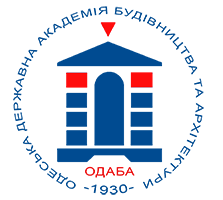 БІБЛІОГРАФІЧНИЙ ПОКАЖЧИКЗВЕДЕННЯ ТА ЕКСПЛУАТАЦІЯ БУДІВЕЛЬ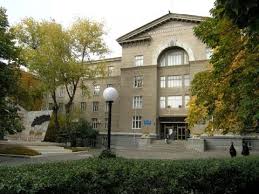 Одеса 2020р.Зведення та експлуатація будівель: Бібліографічний покажчик / Відп. ред. Мовчан С.П., Автор - упор. Маргіна Н.М.; Ред. кол. Мовчан С.П., Маргіна Н.М., Мехтієва А.О. – Одеса: ОДАБА, 2020   За для формування покажчика використані матеріали бібліотеки ОДАБА.____________________________________Література в покажчику описана за існуючими правилами і систематизовано. Покажчик сформовано за алфавітно – хронологічним принципом.Для викладачів та студентів вузу.                                                                    -1946-ГендельЭ.М. Передвижка зданий / Э.М Гендель. – М. – Л.: Наркомхоз РСФСР, 1946. – 175с.-1952-Порывай Г.А. Возведение капитальных зданий на сильно сжимаемых основаниях. – Ленинград – Москва: Госстройиздат, 1952. – 128с.-1959-Васильев Б.Д. Инструкция (временная) по возведению жилых и гражданских зданий из крупных кирпичных блоков. – М.: Госстройиздат, 1959. – 128с.-1962-Организация и производство работ по возведению подземной части крупнопанельных зданий при застройке жилых массивов. – Москва: Ггосстройиздат, 1962. – 179с.-1963-Цалькович И.М.  Работы подготовительного периода и возведение подземной части зданий в промышленном строительстве. – М.: Госстройиздат, 1963. – 176с.-1964-1965-Богушевич Е.И. Руководство по технической эксплуатации жилых зданий. - Ч. 1 – 2. – М.: Стройиздат, 1964 – 1965Ч. 1. Иванов И.Т. и др. Содержание строительных конструкций и частей зданий / Под общ. ред. доц. канд. техн. наук Е.В. Полякова, 1964.    292с. с ил.Ч. 2. Колодей А.И., Павлова К.А., Богуславский Л.Д. и др. Содержание инженерного оборудования зданий, территорий домовладений и повышение благоустройства, 1965. -292с. с ил.-1967-Эксплуатация гостиниц. – М.: Стройиздат, 1967. – 196с.: ил.Дмитриев Е.В. Эксплуатация промышленных зданий и сооружений. – М.: Стройиздат, 1967. – 120с.: ил.-1969-Коломеец А.В., Ариевич Э.М. Выбор оптимальной организации и технологии возведения зданий. – К.: Будівельник, 1969. – 192с.Тульчинский А.С. Справочное пособие техника – смотрителя жилых зданий. – М.: Стройиздат, 1969. – 544с.Фоков Р.И. Техническая эксплуатация промышленных зданий. – Киев: Будівельник, 1969. – 116с.: с черт.-1970-Типовая технология и организация возведения многоэтажных промышленных зданий. – К.: Будівельник, 1970. – 106с.-1971-Косенков Е. Строительство высотных сооружений в скользящей опалубке. – К.: Будівельник, 1971. – 144с.-1972-Возведение каркасных жилых и общественных зданий. – М.: Стройиздат, 1972. – 296с.Современные методы обследования зданий. – М.: Стройиздат, 1972. – 81с.: с ил.-1974-Правила и нормы технической эксплуатации жилищного фонда. Утв. 31/ХІІ 1968г.: Изд. 3-е: испр. и доп. – М.: Стройиздат, 1974. – 259с.Техническая эксплуатация зданий: Учебник. – М.: Стройиздат, 1974. – 254с.Сенченок Н.М. Техническая эксплуатация жилых зданий: Справ. пособие. – К.: Будівельник, 1974. – 374с.: с ил.-1975-Инструкция по технической эксплуатации крупнопанельных жилых домов / Ленин. НИИ АКХ им. К.Д. Памфилова. – М.: Стройиздат, 1975. – 167с.Коломеец А.В., Ариевич Э.М. Технология городского строительства: Учебник. – М.: Высшая школа, 1975. – 336с.Печенов А.Н. Расчет и конструирование многоэтажных каркасно – панельных зданий. – Киев: Будівельник, 1975. – 190с.-1976-Правила технической эксплуации нженерной защиты городов. Утв. 30 декабря 1974г. Срок введения с 1 января 1976г. – М.: Стройиздат, 1976. – 96с. – Мин – во жил. - ком. хоз – ва РСФСР).Буряк Л.Я., Рабинович Г.М. Справочное пособие техника – смотрителя жилых зданий. – Изд. 2 – е; перераб и доп. – М.: Стройиздат, 1976. – 395с.-1977-Техническая экспертиза жилых домов старой застройки. – Л.: Стройиздат, 1977. – 160с.Бойко М.Д. Эксплуатация и ремонт зданий на лессовых просадочных грунтах. – М.: Стройиздат, 1977. – 101с.-1979-Любарский А.Д. Техническая эксплуатация зданий и сооружений: Учебное пособие. – Л.: Стройиздат, 1979. – 103с.-1980-Архитектурные конструкции гражданских зданий: Каркасы, обьемные конструкции. – К.: Будівельник, 1980. – 79с.Твое жилище. – М.: Стройиздат, 1980. – 77с. – (Быть Москве образцовым городом).Печенов А.Н. Охрана труда при эксплуатации зданий: Учебник. – М.: Стройиздат, 1980. – 264с.Швыденко В.И. Эксплуатация жилых массивов / В.Г. Савченко – Бельский, А.А. Шилов, В.А. Бугаев, Ю.Н. Семко. – Киев: Будівельник, 1980. – 104с.: ил.-1981-Порывай Г.А. Возведение многоэтажных каркасных зданий с наружными кирпичными стенами. – Харьков, 1981. – 63с.Рогонский В.А. Карты трудовых процессов строительного производства. – Киев: Будівельник, 1981. – 112с.-1983-Эксплуатационная надежность зданий / В.А. Рогонский, А.И. Костриц, В.Ф. Шеряков. – Л.: Стройиздат, 1983. – 280с.Ариевич Э.М., Вавуло Н.М. Организация, планирование и управление эксплуатацией зданий: Учебное пособие. – М.: Стройиздат, 1983. – 384с.-1985-Гражданские здания и их техническая єксплуатация: Учеб. для вузов по спец. «Экономика и орг. гор. хоз – ва». – М.: Высш. школа, 1985. – 376с.: ил.Справочник работника жилищно – эксплуатационной организации / В.П. Кукса, В.И. Титяев, Л.А. Пушкарь и др. – Киев: Будівельник, 1985. – 199с.Эксплуатация жилых зданий: Справ. пособие. – 3 – е изд., перераб. и доп. – М.: Стройиздат, 1985. – 376с.: ил.Повышение теплотехнических качеств полносборных жилых зданий. – М.: Стройиздат, 1985. – 192с. – (Экономия топлива и электроенергии).Бойко М.Д. Технологические схемы возведения одноэтажных промышленных зданий. – М.,1985. – 159с.Шумилов М.С. Правила технической эксплуатации  гостиниц и их оборудования: Изд. офиц. Утв. М-вом жил. – коммун. Хоз – ва РСФСР 04.08.81. – М.: Стройиздат, 1985. – 201с.-1986-Инструкция по эксплуатации жилых зданий в Северной климатической зоне: Утв. Минжилкомхозом РСФСР 28.07. 83. – Изд.офиц. – М.: Стройиздат, 1986. – 198с.: ил.Новая технология возведения зданий: Межвузовский тематический сборник трудов. – Л., 1986. – 114с.Проектирование и строительство зданий методом подьема: Совместное издание СССР – НРБ, - М.: Стройиздат, 1986. – 221с.Коломеец А.В., Ариевич Э.М. Техническая єкспертиза жилых зданий старой постройки. – 2 – е изд.; перераб. и доп.. – Л.: Стройиздат, Ленингр. отд – ние, 1986. – 240с.: ил.Попов Г.Т., Буряк Л.Я. Техническое обслуживание и ремонт зданий и сооружений: Учебное пособие для вузов по спец «Техн. эксплуатация зданий, оборуд. автомат. систем». – Л.: Стройиздат. Ленинигр. отд – ние, 1986. – 256с.: ил.-1987-Технология строительного производства и охрана труда: Учебник. – М.: Стройиздат, 1987. – 375с.Колотилкин Б.М. Инструкция по инструментальному контролю при приемке в эксплуатацию законченных строительством и капитально отремонтированных жилых зданий: Изд. офиц. / Минжилкомхоз РСФСР. 21 сентября 1984г. – М.: Стройиздат, 1987. – 119с.-1988-Правила оценки физического износа жилых зданий: ВСН 53 – 86(Р) / Госгражданстрой. Изд. офиц. – М.: Госстрой СССР, 1988. – 72с.-1989-Надежность функционирования жилых зданий. – М.: Стройиздат, 1989. – 376с.-1990-Правила и нормы технической эксплуатации жилищного фонда / Минжилкомхоз РСФСР; Утв. 5 янв. 1989г. – М.: Стройиздат, 1990. – 263с.-1991-Эксплуатация жилых зданиий: Справочное пособие / Э.М. Ариевич, А.В. Коломеец, С.Н. Нотенко, А.Г. Ройтман. – 4-е изд.; перераб. и доп. – М.: Стройиздат, 1991. – 510с. – (Жилище – 2000).Клименко Є.В. Примеры расчетов по организации и управлению эксплуатацией зданий: Учебное пособие / Л.Ф. Шубин, О.В. Датюк, Ю.В. Кононович и др. – М.: Стройиздат, 1991. – 280с.-2000-Керш В.Я. Техническая єксплуатация жилых зданий: Учебник / С.Н. Нотенко, А.Г. Ройтман Е.Я. Сокова и др. – М.: Высшая школа, 2000. – 429с.-2004-Технічна експлуатація і реконструкція будівель та споруд: Підручник. – К.: Центр навчальної літератури, 2004. – 304с.-2006-Дмитриев А.Н.Технічна експлуатація, реконструкція і модернізація будівель: Навчальний посібник / А.І. Гавриляк, І.Б. Базарник, Р.І. Кінаш та ін.; За ред. А.І. Гавриляка. – Львів: Львівська політехніка, 2006. – 540с.-2007-Барашиков А.Я. Технічне обстеження та нагляд за безпечною експлуатацією будівель та інженерних споруд: Навчальний посібник / О.М. Малишев, В.Д. Віроцький, О.О. Нілов та ін. – К.: Вид. Відлуння, 2007. – 706с.Гавриляк А.І. Енергосберігаючі технології у міському будівництві і господарстві: Навчальний посібник. – Одеса: Астропринт, 2007г. – 124с.-2008-Энергосбережение в реконструируемых зданиях / А.Н. Дмитриев, П.В. Монастырев, С.Б. Сборщиков. – науч. изд. – М. АСВ, 2008. – 208с.Марков А.И. Оцінювання технічного стану будівель та інженерних споруд: Навчальний посібник / А.Я. Барашиков, О.М. Малишев.  – К.: Основа, 2008. – 315с.-2009-Эксплуатация и реконструкция зданий / Марков А.И., Серомолот Г.В. – Запорожье: ООО «НАСТРОЙ», 2009. – 304с.Ігнатенко О.П. Основи технічної експлуатації будівель та інженерних систем: Навчальний посібник. – Львів: Львівська політехніка, 2009 – 292с.-2010-Благоустрій територій населених пунктів: Практичний посібник. – К., 2010. – 210с.Нормативні документи з питань обстежень, паспортизації, безпечної та надійної експлуатації виробничих будівель і споруд: Затв. Від 27.11. 1997р. за №32/288 та від. 30.03.1998р. за №62/48/НДІБВ,НДІБК. – К., 2010. – 145с.Основи реконструкції будівель і споруд: Навчальний посібник / За ред. І.Г. Іваника. – Львів: Львівська політехніка, 2010. – 276с.Порывай Г.А., Ильичев М.И. Основи реконструкції будівель і споруд: Навчальний посібник / За ред. І.Г. Іваника. – Львів: Львівська політехніка, 2010. – 276с.-2011-Жуков Г.С. Технічний нагляд за будівництвом і безпечною експлуатацією будівель та інженерних споруд: Навчальний посібник / О.А. Тугай, В.М. Гарнець, В.А. Баглай, Н.П. Івлєва та ін.; За ред. О.А. Тугая та В.М. Гарнеця. – К.: Хай – ТекПрес, 2011. – 448с.